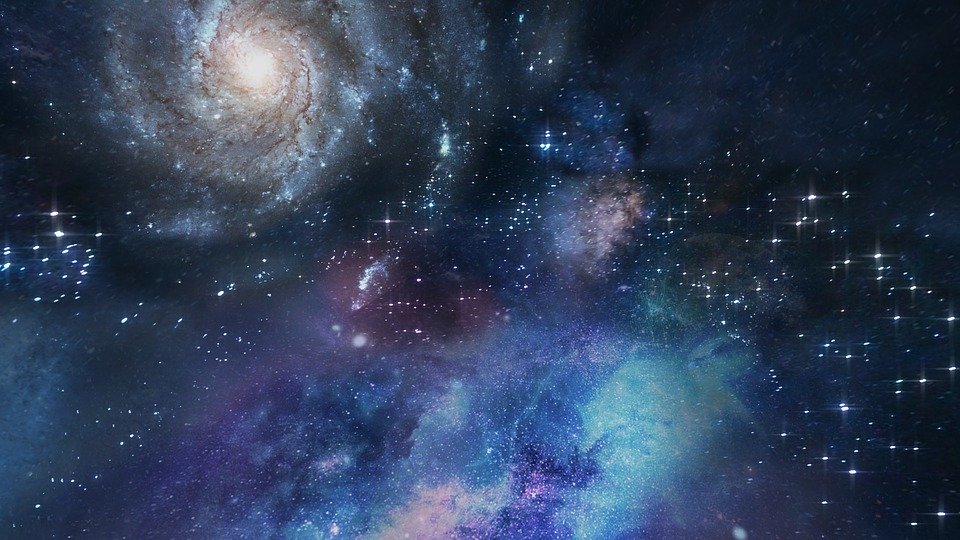 .............................................................Spis treściRozdział 1	Co widać na niebie?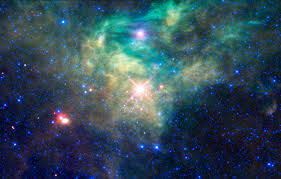 Na nocnym niebie widać tysiące gwiazd, Księżyc i około 5 planet. Przez teleskop (stjernekikkert) wszystko widać wyraźniej, można nawet dostrzec meteory i satelity poruszające się po niebie.Wszechświat (verdensrommet) czyli kosmos jest nieskończenie wielki, ciemny i zimny. Składa się on z miliardów galaktyk. Galaktyka (galakse) to wielki zbiór gwiazd i planet. Ziemia i gwiazda Słońce znajdują się w galaktyce o nazwie Droga Mleczna (Melkeveien). 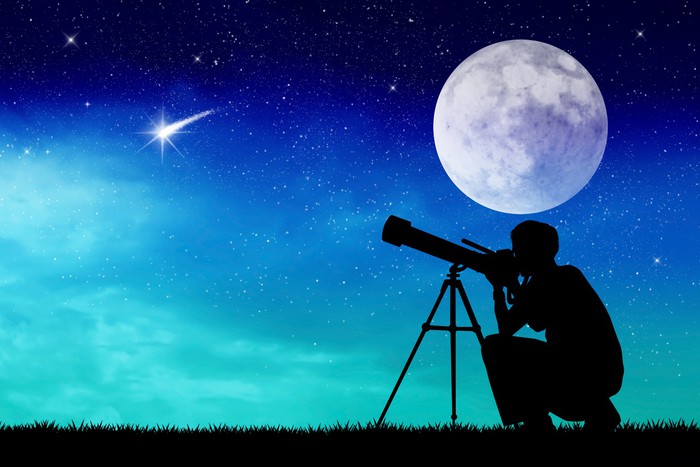 Uczeni (forskere)  od dawna badają kosmos. Zastanawiają się zwłaszcza, czy są gdzieś tam miejsca, gdzie też istnieje życie.1.1	Meteory i satelity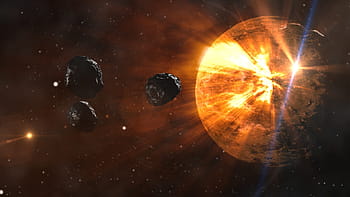 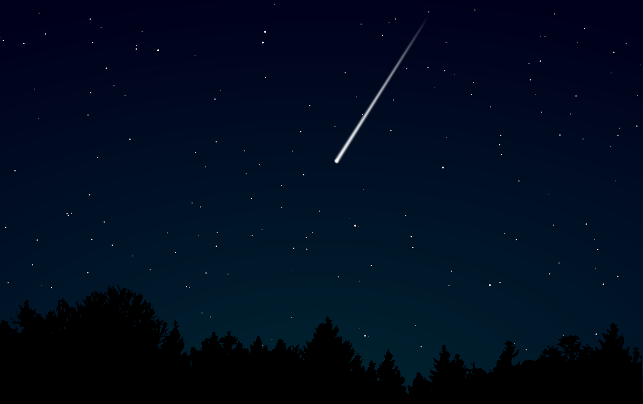 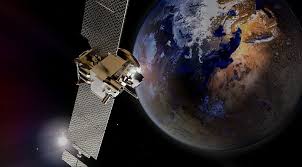 ZADANIE A do rozdziału 1  Połącz kreskąZADANIE BRozdział 2    Układ Słoneczny solsystem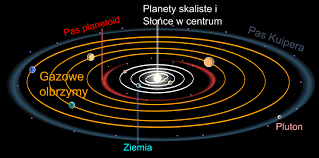 System planetarny (planetsystem)to gwiazda i krążące wokół niej planety. Ziemia (Jord, Tellus) jest częścią takiego systemu. Nosi on nazwę Układ Słoneczny (solsystem), gdyż gwiazda, wokół której poruszają się planety, nazywa się Słońce (sol). Planety krążą wokół Słońca w tym samym kierunku. Każda planeta porusza się po swojej stałej orbicie (bane), czyli trasie, dlatego nigdy nie zderzaja się ze sobą. 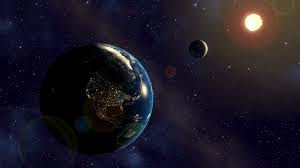 2.1 Odkrycie Mikołaja Kopernika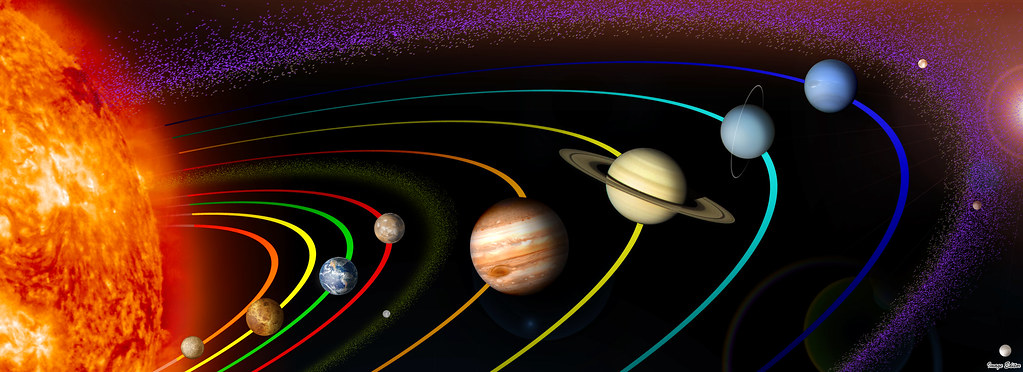 W dawnych czasach ludzie uważali, że to Ziemia jest w centrum Układu Słonecznego, a Słońce, gwiazdy i planety krążą dookoła Ziemi. Faktycznie, 
na pozór tak to z Ziemi wygląda.Sławny polski astronom, Mikołaj Kopernik (Nicolaus Copernicus), długo badał i obserwował ruch planet i gwiazd. Doszedł on do wniosku, że to Słońce jest w centrum naszego Układu Słonecznego, a nie Ziemia.Opisał to w księdze „O Obrotach sfer niebieskich” wydanej w roku jego śmierci, 1543.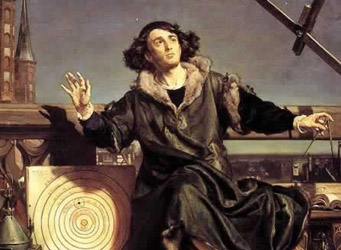 Rozdział 3Pierwsze cztery planety skaliste:Merkury, Wenus, Ziemia i Mars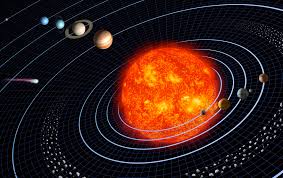  3.1   MerkuryMerkury leży najbliżej Słońca i jest to najmniejsza spośród planet. Jest to planeta skalista (steinplanet), czyli zbudowana ze skał.  Na powierzchni Merkurego znajdują się głębokie kratery i wysokie góry.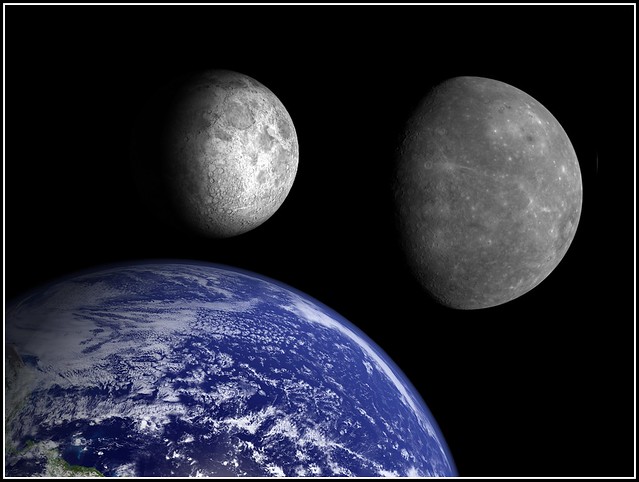 Rok na Merkurym trwa trzy miesiące, tyle czasu potrzebuje planeta, by okrążyć Słońce.W nocy temperatura wynosi -170 stopni, zaś w dzień ponad 400 stopni, czyli dwa razy goręcej niż w piekarniku! Wokół Merkurego nie krążą żadne księżyce. 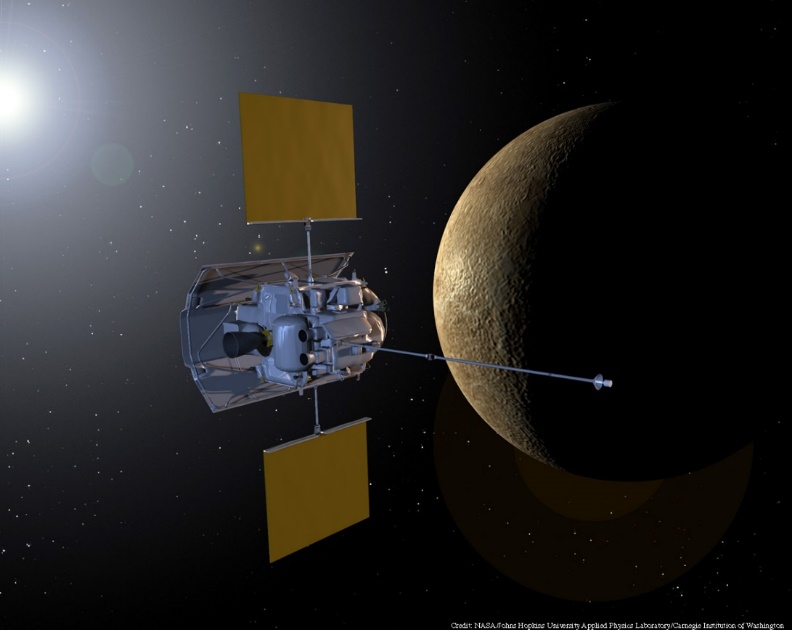 3.2	WenusWenus to druga z kolei planeta Układu Słonecznego. Jest ona mniej więcej tej samej wielkości, co Ziemia. Wenus jest także planetą skalistą. Na Wenus jest potwornie gorąco, panuje tam stała temperatura 500 stopni. Atmosfera wokół planety to gęste chmury. Składają się one przede wszystkim z dwutlenku węgla (karbon dioksid), czyli gazu, który występuje też na Ziemi (na przykład w pęcherzykach napojów gazowanych)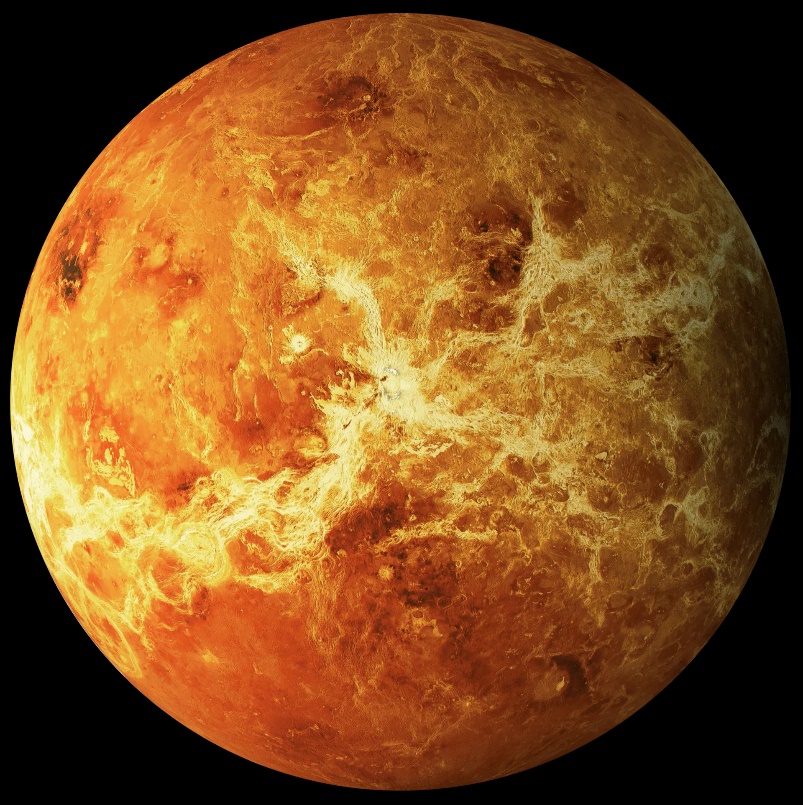 Rok na Wenus trwa 224 dniNa niebie można łatwo dostrzec planetę Wenus, zwłaszcza wieczorem i nad ranem. Wtedy świeci ona nisko nad horyzontem i wygląda jak bardzo duża gwiazda. Ludzie nazywają ją potocznie Gwiazda Wieczorna (Aftenstjerne).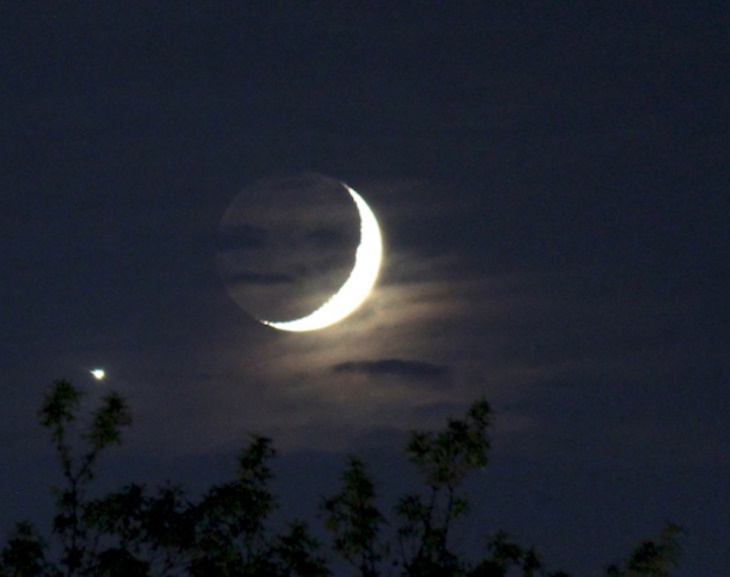 Na tej fotografii wyraźnie widać na niebie Wenus obok Księżyca. Spróbuj zaobserwować Wenus w pogodny dzień, tuż po zachodzie słońca, zanim zrobi się ciemno. Będzie wyglądać jak najjaśniejsza na niebie gwiazda.3.3	ZiemiaZiemia to trzecia planeta od Słońca. Jest to planeta skalista, zaś w jej wnętrzu znajduje się metalowe jądro (kjerne). Tylko na Ziemi rozwinęło się życie. Żyjemy dzięki temu, że panuje tu odpowiednia atmosfera 
i temperatura.  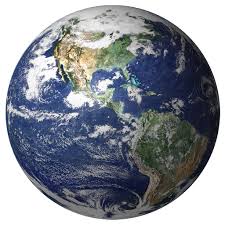 Ziemia bywa nazywana Błękitną Planetą. Ponieważ większosć powierzchni (overflate) Ziemi pokrywa woda, z kosmicznej oddali Ziemia ma niebieski kolor.Ziemia obiega Słońce w czasie 365 dni, czyli jednego ziemskiego roku.Temperatura na Ziemi bywa różna. Rekordowo niska zmierzona przez ludzi temperatura wynosiła - 89 stopni, zaś najwyższa zanotowana temperatura to 58 stopni.Wokół Ziemi krąży jeden Księżyc.3.4	Księżyc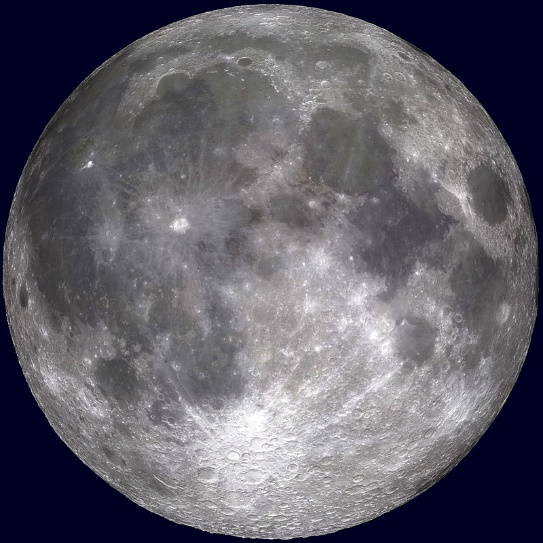 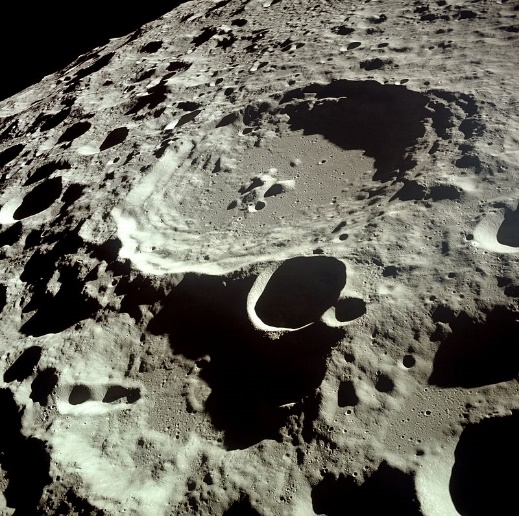 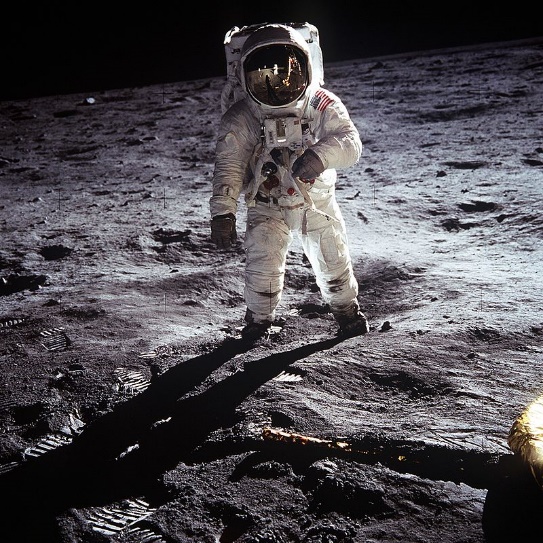 Pierwszym człowiekiem, który postawił stopę na Księżycu w 1969 roku był Neil Armstrong na misji Apollo 11, a ostatnim człowiekiem, który chodził po Księżycu w 1972 roku był Gene Cernan na misji Apollo 17. Od tego czasu Księżyc jest odwiedzany tylko przez bezzałogowe pojazdy.3.5	Zaćmienie Słońca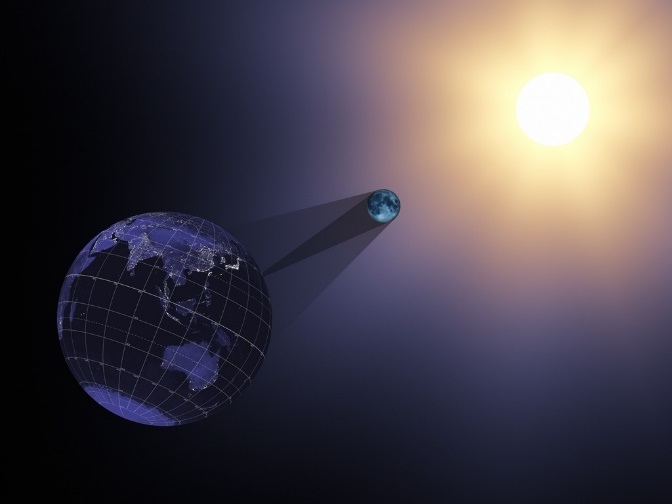 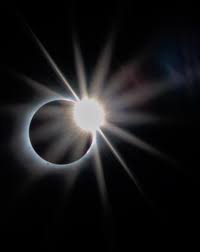 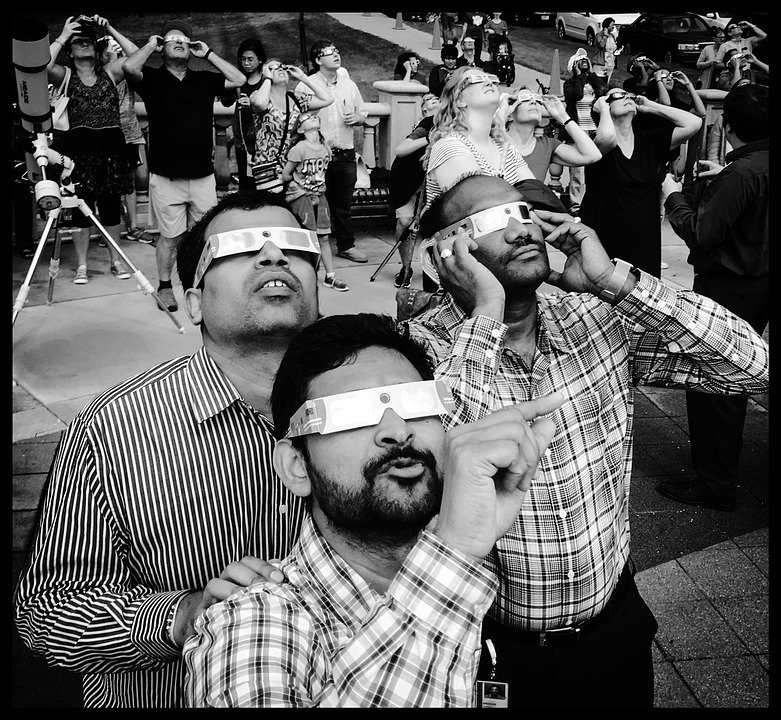 Zaćmienie Słońca można obserwować tylko przez specjalne okulary, inaczej można bardzo poważnie uszkodzić sobie wzrok.3.6	MarsMars to czwarta z kolei planeta. Nazywa się go też Czerwona Planeta, gdyż skały na jego powierzchni są skały o wysokiej zawartości żelaza, które ma rdzawy kolor. 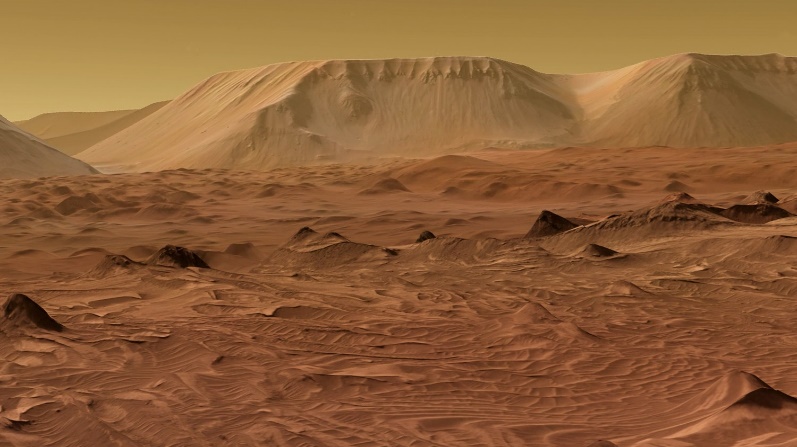 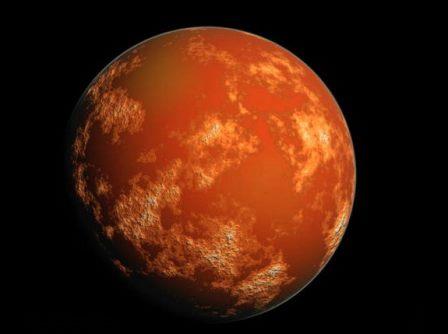 Doba na Marsie trwa około 24 godziny, tyle co na Ziemi. Rok na Marsie, czyli pełen obieg wokół Słońca trwa tyle, co 2 lata na Ziemi.Niestety ludzie nie mogą oddychać na Marsie, ponieważ atmosfera składa się głównie z dwutlenku węgla. 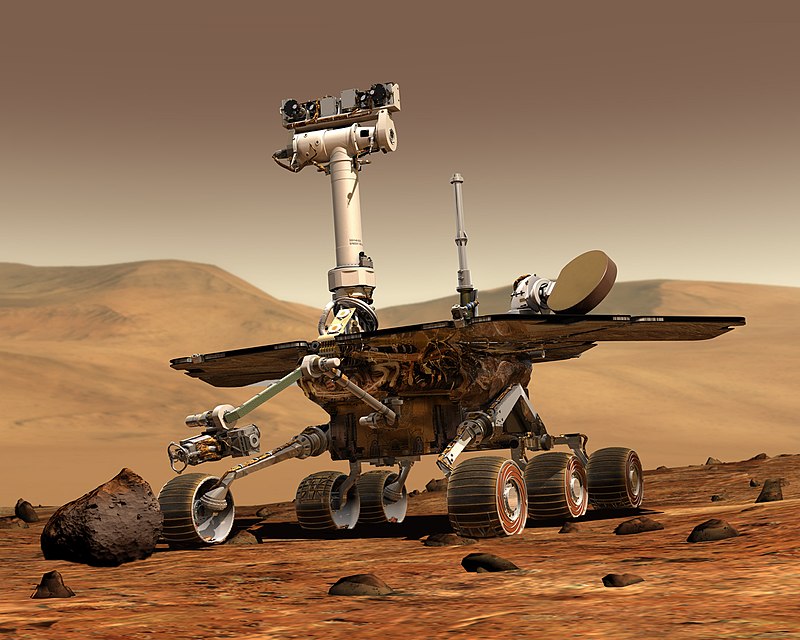 Na Marsa wysłano z Ziemi wiele sond i pojazdów badawczych, dzięki temu wiemy o tej planecie bardzo dużo.NASA, czyli amerykańska agencja kosmiczna, planuje wysłać załogową misję na Marsa około roku 2030.ZADANIE A do rozdziału 2 i 3ZADANIE BZADANIE CRozdział 4 cztery gazowe olbrzymy: 4.1	JowiszPiąta planeta Układu Słonecznego to gazowy olbrzym o nazwie Jowisz. 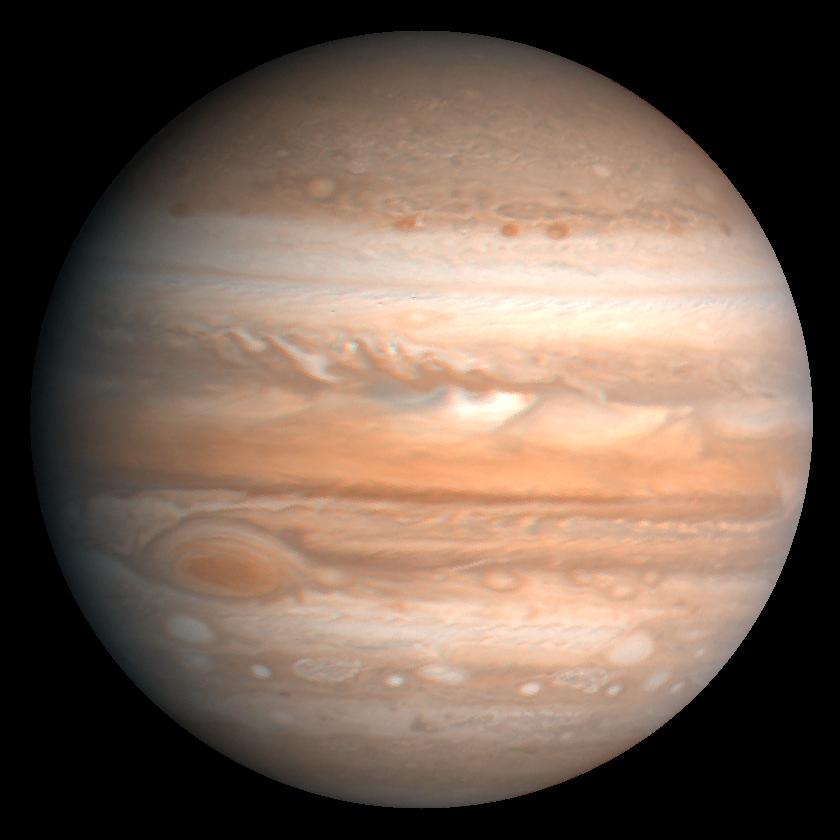 To największa planeta Układu Słonecznego. Świeci tak silnie, że widać go z Ziemi gołym okiem. Jowisz jest 1300 razy większy od Ziemi. Jowisz nie ma twardej powierzchni, nie da się na nim wylądować. Składa się on z wielu warstw gazów. Na powierzchni Jowisza wieją bardzo silne huraganowe wiatry. Rok na Jowiszu trwa tyle co 12 lat na Ziemi.  Wokół Jowisza króży 67 księżyców. Cztery z nich można dostrzec z Ziemi za pomocą teleskopu. Są to Ganimedes, Io, Europa i Callisto. 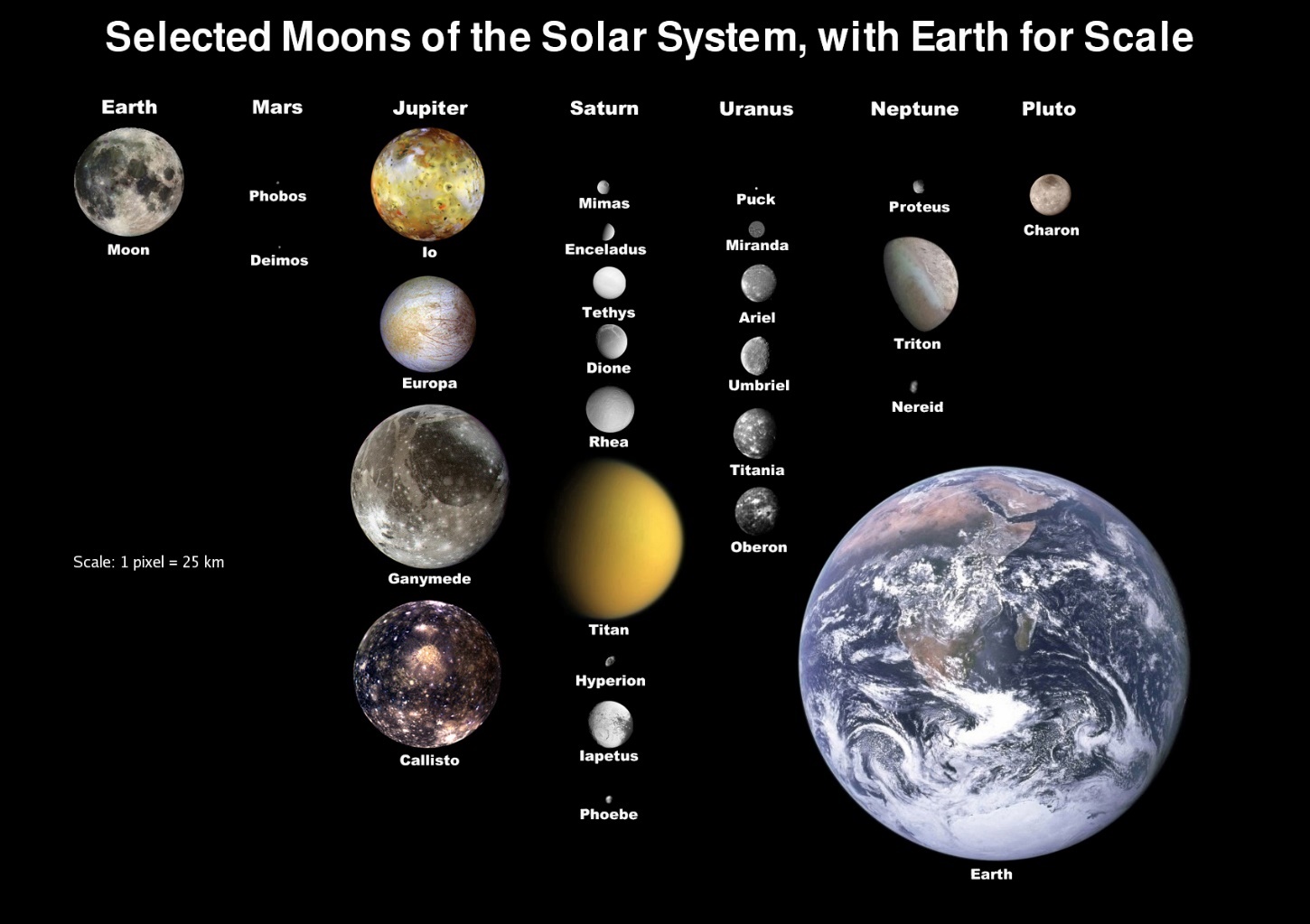 4.2	SaturnSaturn to szósta planeta od Słońca. Jest to także planeta gazowa, trochę mniejsza od Jowisza.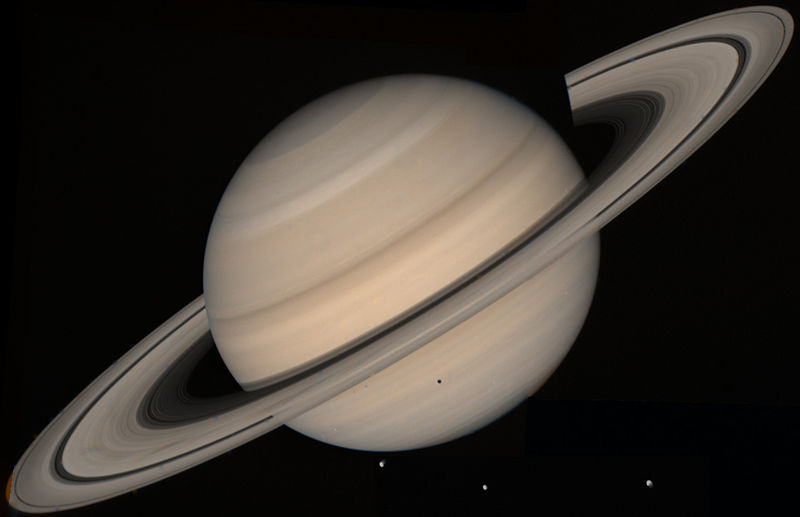 Temperatura na Saturnie wynosi -180 stopni. 
www.pixabay.comAstronomowie odkryli do tej pory 62 księżyce Saturna, ale możliwe, że jest ich więcej.
www.pixabay.com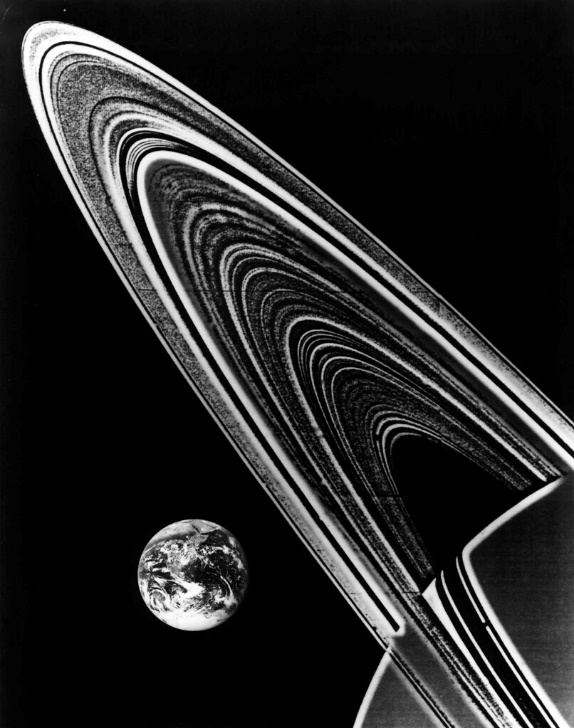 4.3	UranUran to siódma planeta Układu Słonecznego. Tak samo jak Jowisz i Saturn, zalicza się do gazowych olbrzymów. Uran ma najzimniejszą atmosferę spośród wszystkich planet. Temperatura na Uranie wynosi minus 218 stopni. 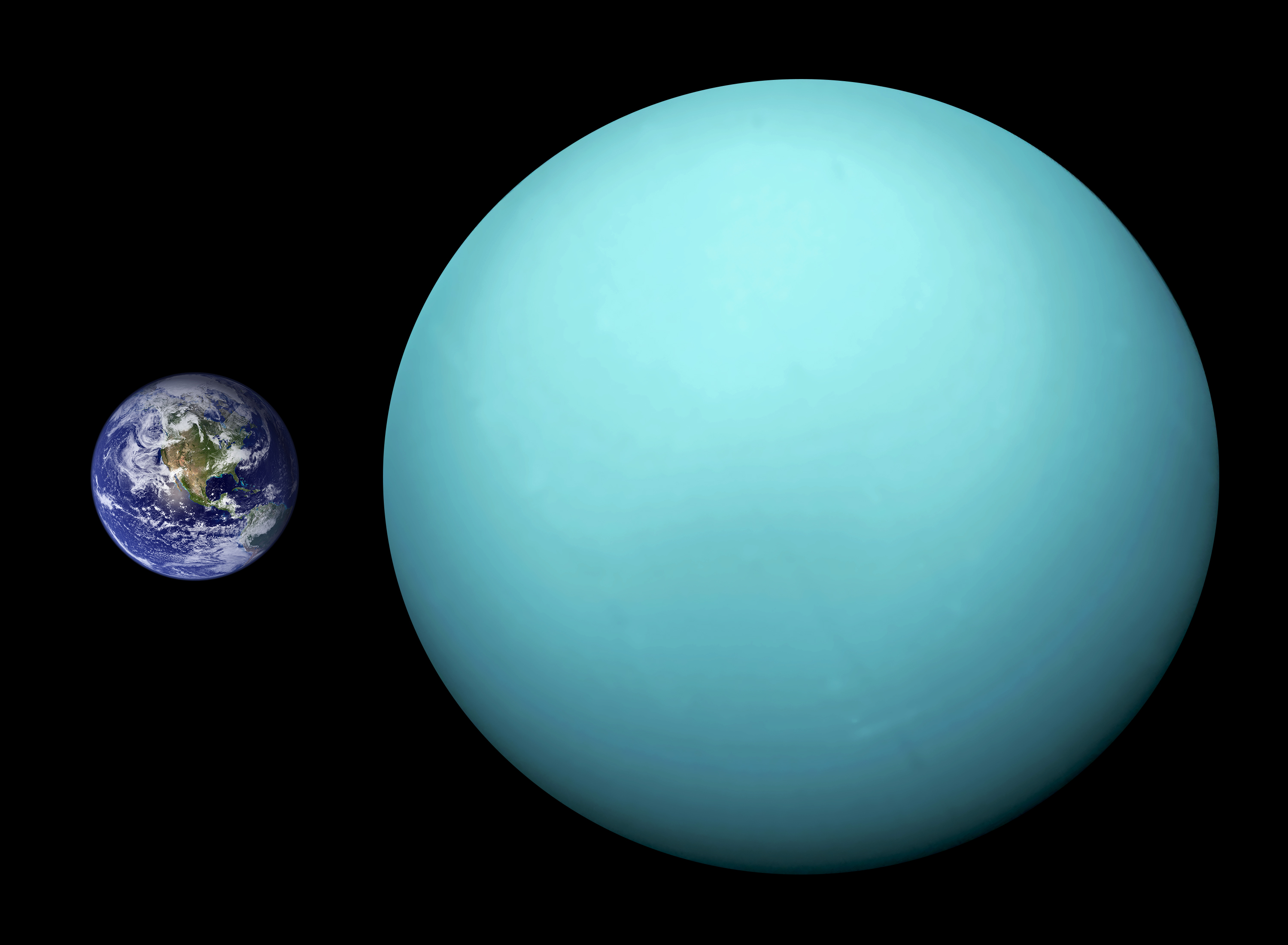 Uran leży bardzo daleko od Słońca, zaś rok trwa tam 84 ziemskie lata.  Uran otoczony jest pierścieniami, ale są one cienkie i słabo widoczne.4.4	NeptunNeptun to ósma planeta, położona najdalej od Sońca. To gazowa plaeta, niemal tok samo lodowata jak Uran. Neptun i Uran nazywa się czasem lodowymi olbrzymami. Neptuna można z Ziemi dojrzeć tylko za pomocą teleskopu. 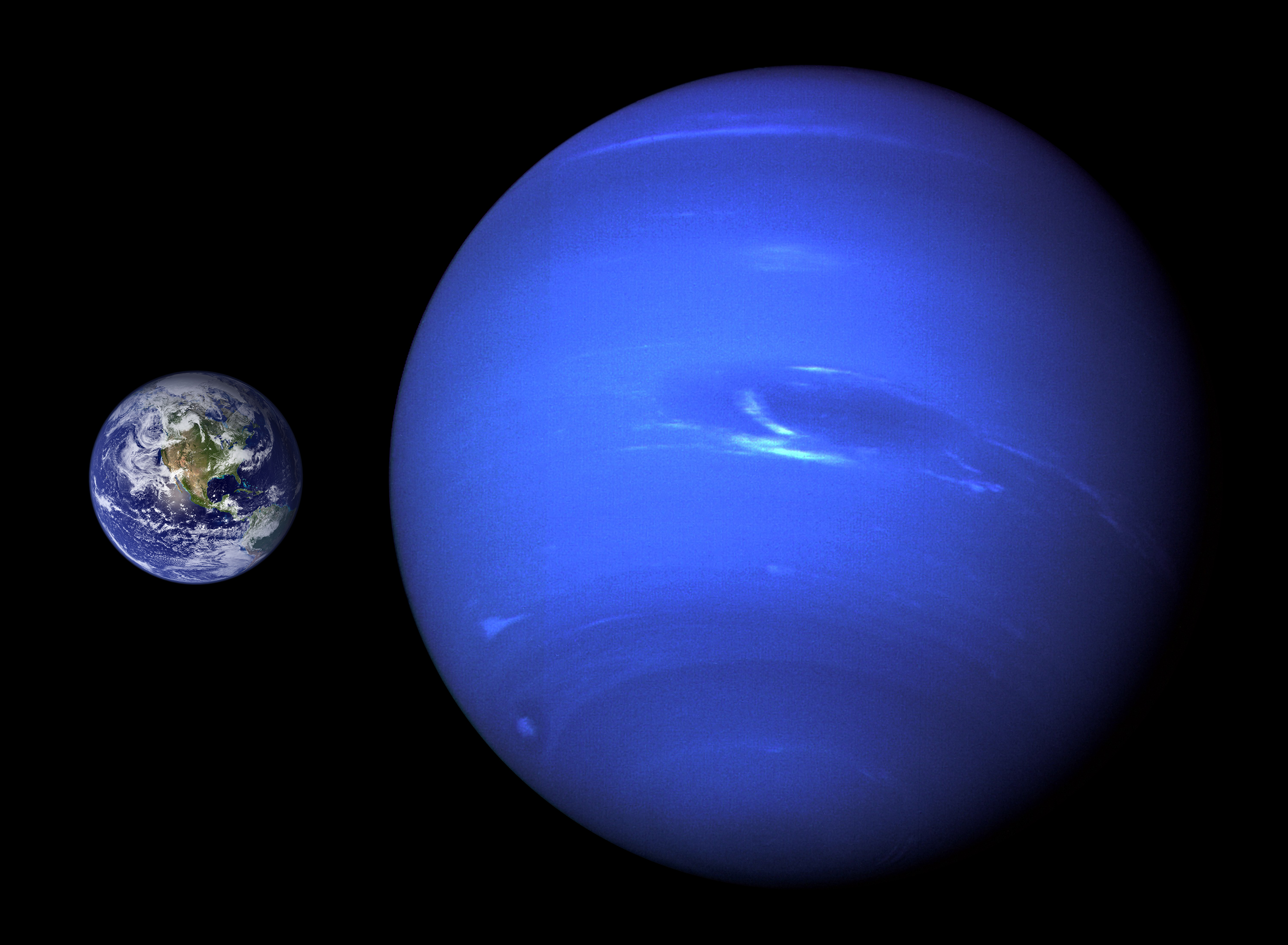 Rok na Neptunie trwa 165 lat. Wieją tam potwornie silne wiatry, mogą mieć prędkość nawet 2000 km na godzinę.Rozdział 5	Planety karłowate  dvergplaneterW 1930 roku astronomowie odkryli daleko za Neptunem jeszcze jedną planetę, którą nazwano Pluton. Przez długie lata przyjęło się, że Układ Słoneczny ma 9 planet, a Pluton jest jedną z nich.Najnowsze badania pokazały, że Pluton leży o wiele dalej od Słońca, niż wszystkie inne planety. W dodatku w pobliżu Plutona występują przynajmniej dwa inne ciała niebieskie podobnej wielkości, które nazwano Ceres i Eris.W 2006 roku międzynarodowa konferencja astronomów podjęła decyzję o skreśleniu Plutona z listy planet. Pluton został mianowany planetą karłowatą czyli dvergplanet. Obecnie Układ Słoneczny to gwiazda Słońce i towarzyszące jej osiem planet: cztery małe skaliste (Merkury, Wenus, Ziemia i Mars) oraz cztery gazowe olbrzymy (Jowisz, Saturn, Uran i Neptun)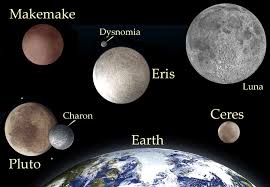 ZADANIE do rozdziału 4 i 5  	Prawda czy fałsz?Jowisza można dostrzec z Ziemi bez teleskopu.  		TAK NIEUran i Saturn to planet otoczone pierścieniami  		TAK NIEWokół Jowisza krąży ponad sto księżyców.			TAK NIETemperatura na Saturnie wynosi minus 60°C 		TAK NIEUran to nazimniejsza planeta Układu Słonecznego  	TAK NIERok na Neptunie jest dłuższy niż rok na Uranie		TAK NIENa Neptunie nie występują wiatry				TAK NIESonda kosmiczna może wylądować na Saturnie		TAK NIEPluton był uważany za planetę Układu 
Słonecznego przez ponad 70 lat.					TAK NIEZADANIE B		podpisz planety i ponumeruj kolejność od Słońca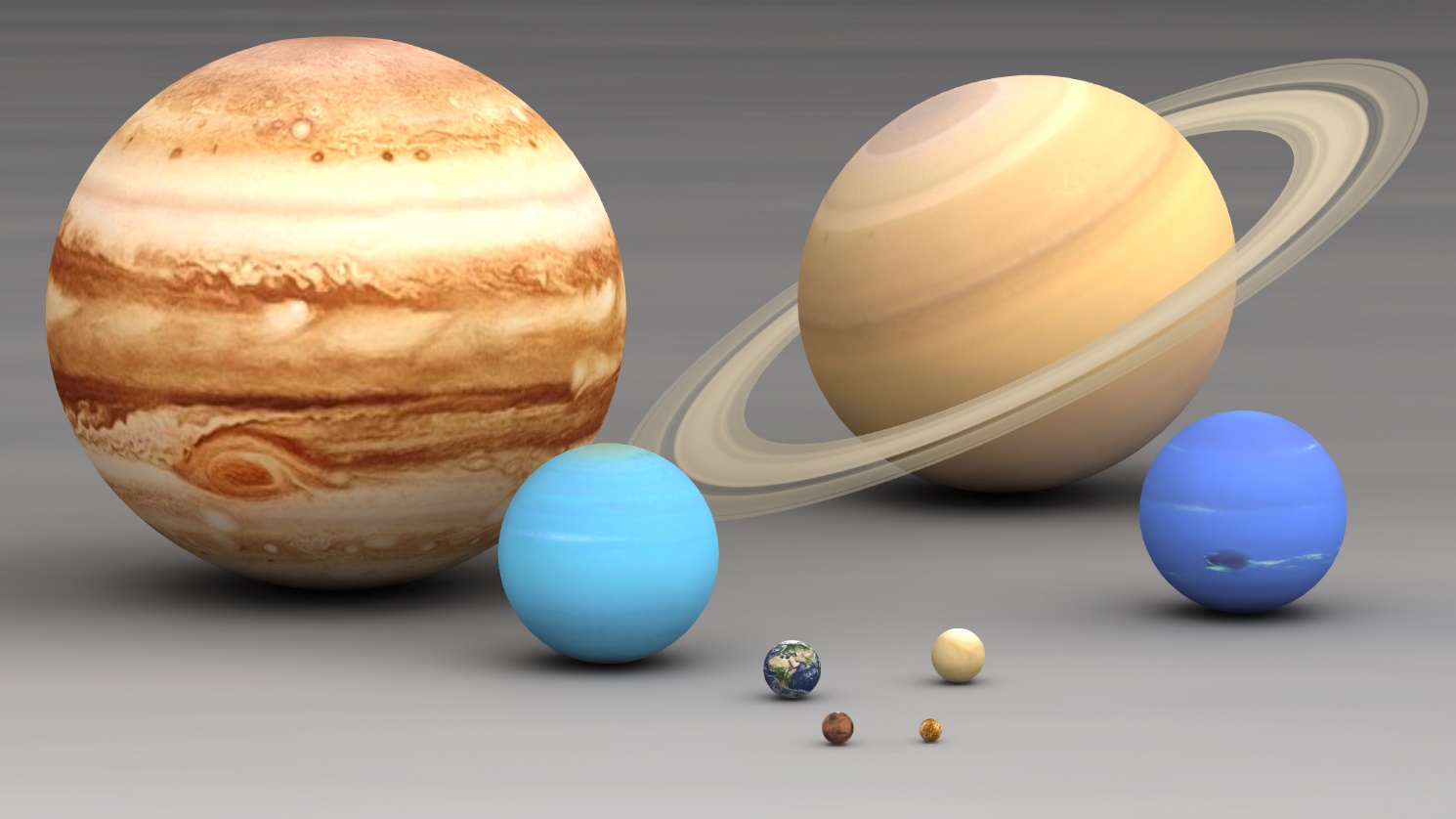 ZADANIE CRozdział 6 	Gwiazdy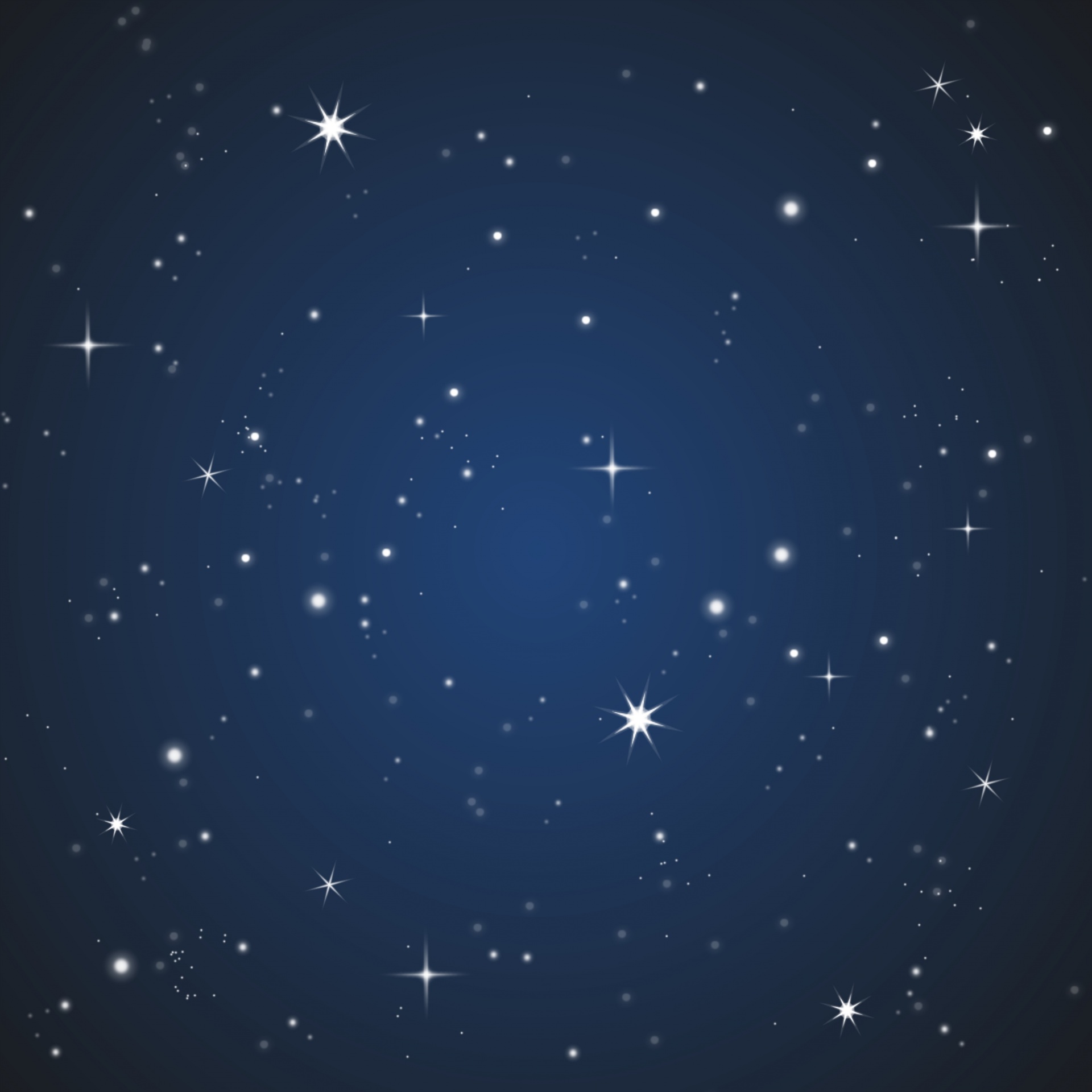 W bezchmurną noc widać wyraźnie ogromną ilość gwiazd na niebie. Nikt nie wie, ile ich dokładnie jest we wszechświecie. Astronomowie oceniają, że tylko nasza galaktyka, Droga Mleczna, ma około 200 miliardów gwiazd. W całym wszechświecie są zaś miliardy takich galaktyk.Czym jest gwiazda?Gwiazdy to ogromne, płonące gazowe kule (glødende gasskuler). Składają się z takich gazów jak hel (helium) i wodór (hydrogen). Mają różne rozmiary i barwy, które zależą od temperatury. Najgorętsze gwiazdy są niebieskawego koloru. Jak daleko znajdują się gwiazdy?Odległość od gwiazdy można ocenić na podstawie jej mrugania. 
Na tej podstawie naukowcy wyliczyli wielkość  Drogi Mlecznej. Najbliżej Słońca leży gwiazda o nazwie Proxima Centauri. Odległość między nimi wynosi 4,5 lat świetlnych. Życie gwiazdy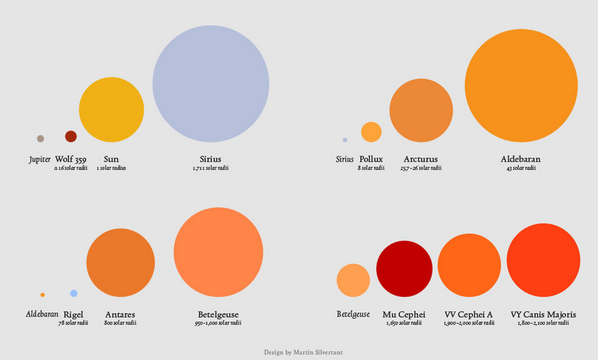 Gwiazdy powstają z obłoków gazu o nazwie wodór hydrogen. Gaz ten występuje też na Ziemi, na przykład jest składnikiem wody. Chmura wodoru kurczy się, a jej temperatura rośnie, a po jakimś czasie zaczyna płonąć. W ten sposób powstaje gwiazda. Tak właśnie wygląda Słońce.Po długim czasie życia jako płonąca kula, gwiazda zaczyna się powiększać. Staje się nawet 100 razy większa i nabiera czerwonego koloru. Takie gwiazdy nazywamy czerwonymi olbrzymami (rød kjempe). Czerwone olbrzymy nie żyją długo. Po pewnym czasie ich temperatura spada i stają się białymi karłami (hvit dverg), aż wreszcie całkowicie gasną. Nazywamy to śmiercią gwiazdy.Największe gwiazdy we wszechświecie nie przeobrażają się w czerwone olbrzymy. Te gwiazdy kończą życie wielką eksplozją, czyli wybuchem, który nazywa się supernowa. Supernowa potrafi stać się czarną dziurą (sort hull). Trudno pojąć, czym jest czarna dziura. Można powiedzieć, że to ciało, które ma tak silną grawitację (tyngdekraft), że przyciąga do siebie wszystko dookoła, nawet światło.Nasze Słońce to stabilna gwiazda średniej wielkości. Ma około 
5 miliardów lat i będzie żyło jeszcze przynajmniej następne 
5 miliardów, zanim stanie się czerwonym olbrzymem, a po kolejnych 100 milionach lat białym karłem.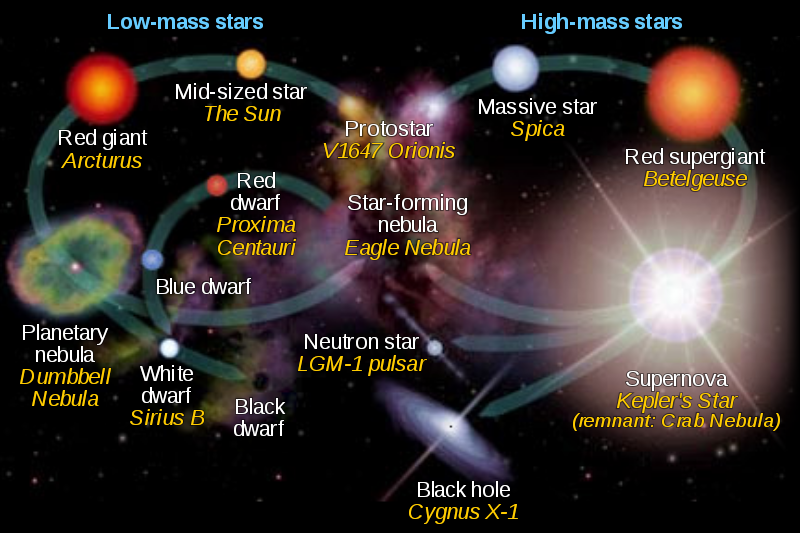 Rozdział 7		Gwiazdozbiory  stjernebilderPatrząc w gwiazdy widzimy wyraźnie, że niektóre z nich układają się w pewne kształty. Już w starożytności ludzie zaczeli nadawać nazwy takim grupom gwiazd. Takie grupy gwiazd nazywamy gwiazdozbiory, albo inaczej konstelacje.W różnych rejonach świata ludzie nadawali gwiazdozbiorom różne nazwy. Często towarzyszą tym nazwom opowieści o bohaterach, bogach i zwierzętach.Wielki Wóz  Karlsvogna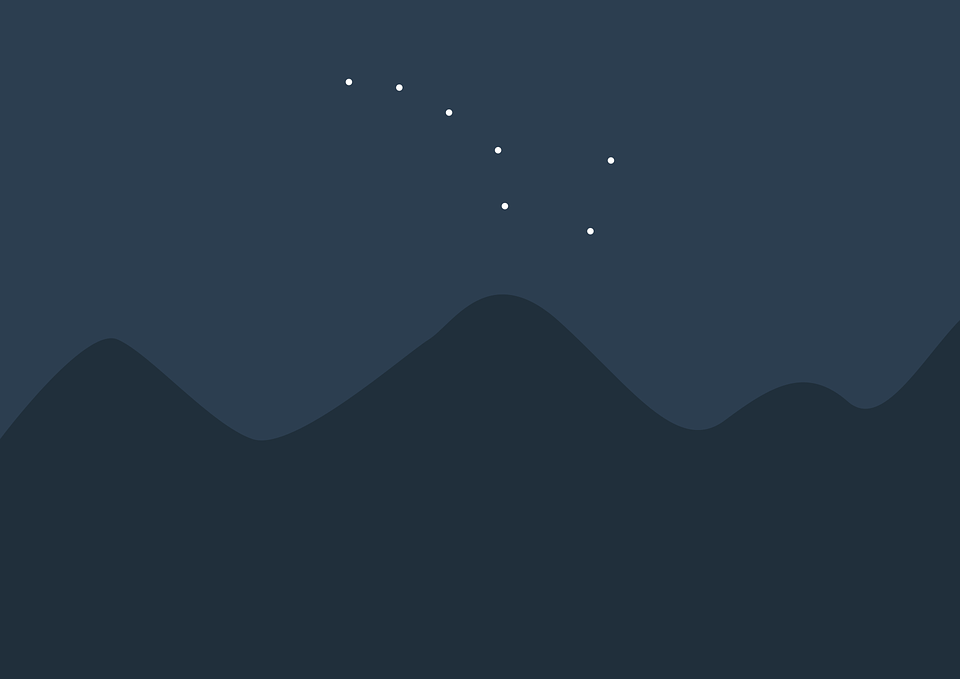 Wielki Wóz łatwo dojrzeć nocą na niebie. Wikingowie nazywali go wozem boga Tora. Wielki Wóz jest częścią większego gwiazdozbioru o nazwę Wielka Niedźwiedzica (Ursa Major).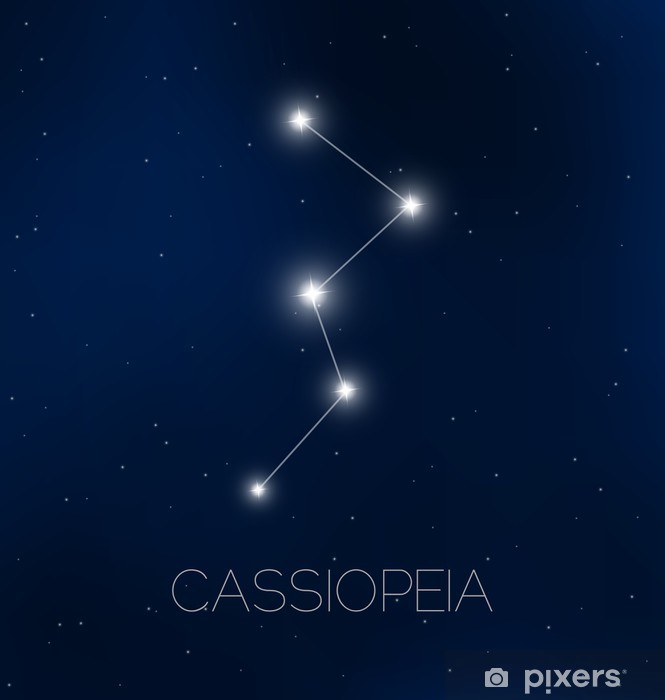 KasjopejaGwiazdozbiór Kasjopei widać wyraźnie na nocnym niebie tuż obok Gwiazdy Polarnej. Ma on kształt litery W.Orion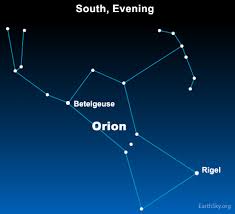 Orion jest widoczny na niebie od listopada do marca. To jedna z najwyraźniejszych konstelacji zimowego nieba. Zwłaszcza wyraźnie widoczne są trzy gwiazdy tworzące tzw. Pas Oriona.Rozdział 8  Zorza polarnaNa Słońcu, tak jak na Ziemi, wieją silne wiatry. Są to wiatry słoneczne.  Przenoszą one cząstki ze Słońca na dalekie odległości. Kiedy cząstki słonecznego wiatru wpadają w atmosferę Ziemi, zaczynają świecić. Zjawisko to nosi nazwę zorzy polarnej. Zorzę najlepiej widać w okolicy biegunów.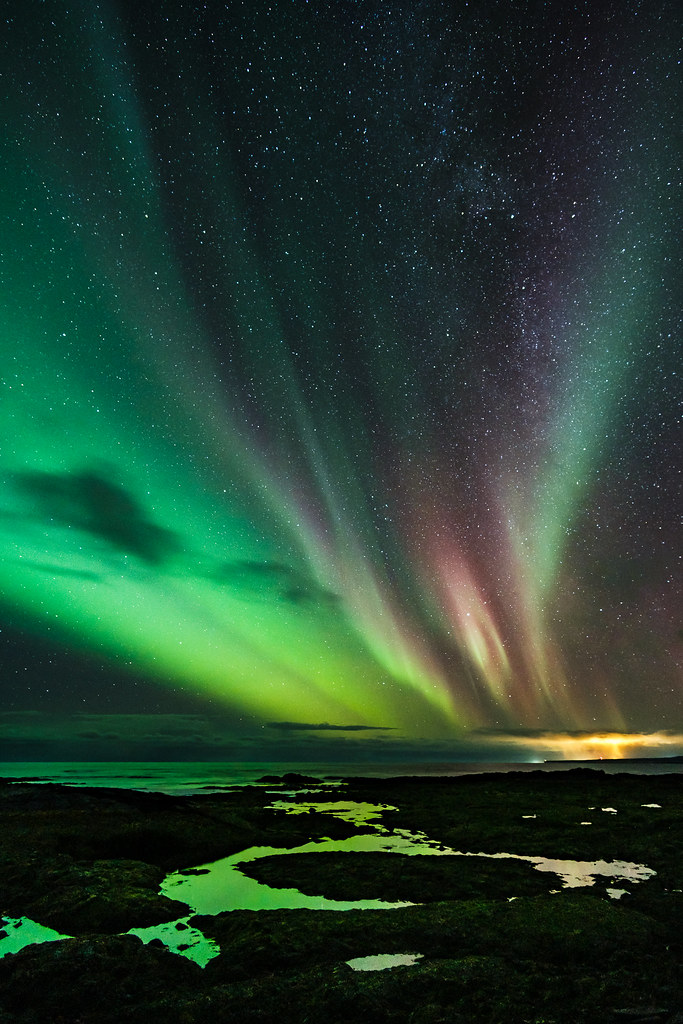 Zjawisko powstawania zorzy polarnej wyjaśnił norweski naukowiec Kristian Birkeland.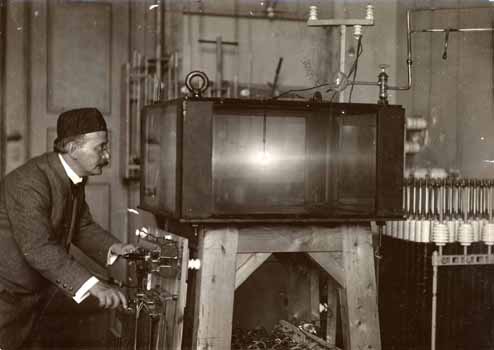 Kristian Birkeland wywołał zorzę polarną w swoim laboratorium. Udowodnił w ten sposób, że słusznie opisał sposób jej powstawania.Przesądy na temat zorzy polarnej  overtroZanim zjawisko zorzy polarnej zostało naukowo wyjaśnione, ludzie wierzyli, że to znak od bogów. Wikingowie uważali, że zorza zwiastuje nadejście złych czasów. Według Samów w zorzy polarnej żyją dusze przodków. Kiedy pokazywała się zorza, nie wolno było gwizdać ani śpiewać, tylko należało zachować pełną szacunku ciszę.ZADANIE A do rozdziału 6, 7 i 8ZADANIE BZADANIE CPODSUMOWANIEGalaktyka to zbiór gwiazd i planet.Większość gwiazd, które widać z Ziemi, należy do galaktyki o nazwie Droga Mleczna.Układ planetarny to planety, które krążą wokół tej samej gwiazdy.Słońce jest gwiazdą.Planety Układu Słonecznego to: Merkury, Wenus, Ziemia, Mars, Jowisz, Saturn, Uran i Neptun.Atmosfera to warstwa gazów otaczająca planetę.Życie na Ziemi możliwe jest dzięki odpowiedniej atmosferze i temperaturze.Gwiazda to płonąca gazowa kula. W skład gwiazd wchodzą głównie gazy hel i wodór.Gwiazdy powstają z zimnych chmur wodorowych. Chmura kurczy się, a jej temperatura wzrasta i całość zaczyna płonąć.Gwiazdozbiory to kształty, w które układają się gwiazdy na niebie.Zorza powstaje gdy wiatr słoneczny przenosi cząstki ze słońca w atmosferę ziemi. Kolor zorzy zalerzy od rodzaju cząstek.PYTANIACo to jest galaktyka?

W jakiej galaktyce leży Ziemia i Słońce?

Co to jest system planetarny?

Jak nazywa się system planetarny, w którym leży Ziemia?

Podaj nazwy planet Układu Słonecznego po kolei.

Która planeta jest najmniejsza?

Która planeta jest największa?

Która planeta przypomina najbardziej Ziemię?

Co to jest atmosfera?

 Z jakich gazów składa się atmosfera tych planet
a. Wenus		b. Ziemia		c. Mars

Ile stopni różnicy jest między najwyższą i najniższą temperaturą na Ziemi?

Która planeta ma najwięcej księżyców?

Która z planet jest najzimniejsza?

Co to jest gwiazda i z czego się składa?

Co to jest gwiazdozbiór?

Co to jest zorza polarna?Rozdziałstr1.   Co widać na niebie?31.1 Meteory i satelity4ZADANIA do rozdziału 15, 62. Układ Słoneczny 72.1 Odkrycie Kopernika83. Planety skaliste93.1 Merkury103.2 Wenus113.3 Ziemia123.4 Księżyc 133.5 Zaćmienie Słońca143.6 Mars15Zadania do rozdziału 2 i 316, 17, 184. Gazowe olbrzymy194.1 Jowisz194.2 Saturn204.3 Uran214.4 Neptun215. Planety karłowate22Zadania do rozdziału 4 i 523, 246. Gwiazdy25, 26, 277. Gwiazdozbiory288. Zorza polarna29, 30Zadania do rozdziału 6, 7 i 831, 32, 33Podsumowanie 34Pytania35, 36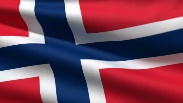 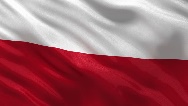 Melkeveienwszechświat, kosmoshimmellegemesatelityverdensrommetgalaktykastjernekikkertnaukowcy, badaczegalakseDroga Mlecznamåneciała niebieskiesatelliterksiężycstjerneskuddteleskopforskerespadająca gwiazdasteinerplanetaplanetkamienie, skałykjernepowierzchniaoverflateUkład Słonecznyoksygenjądro	solsystemorbitasteinplanetukład planetarnybanetlenplanetsystemGwiazda Wieczornajordenplaneta skalistaaftenstjerneZiemiaatmosfæredwutlenek węglakarbondioksiddolinaørkenatmosferadalżelazoformørkelseślady wodyspor av vannpustyniajernzaćmienieGWIAZDAWIECZORNAPJSUORBITATMOSFERAMZYĄPLPLANETASKALISTAIEDAVUKŁADPLANETARNYEÓRDPKŚLADYWODYMOYMYMKOALALFIUFUEAIUTWLWIORJAMBZGLBETĄŚSKAŁYASKĄNISYWZTNZCCUKUUAYMTCEEUKŁADSŁONECZNYFOBATNBŁŻWWSZECHŚWIATSGGAIDWUTLENEKWĘGLAWĄAWPELOHIHGBESCKWCJBLLIVVATDĆKSWLLJFUÓSAHAAPYTCIAŁANIEBIESKIEKZUDDRNVWTNAUKOWCYTLTDSDOLINAEBADACZEILEYATŻELAZOLKSIĘŻYCQEYKNYPWJPOWIERZCHNIANBAQNLUWWOTTSTELESKOPZMDITHOZAMYDROGAMLECZNAAZAĆMIENIESŁOŃCARTOSWwszechświatkosmossatelitygalaktykanaukowcybadaczeDroga Mlecznaciała niebieskieksiężycteleskopspadająca gwiazdaplanetakamienieskałypowierzchniaUkład Słonecznyjądroorbitaukład planetarnytlenGwiazda Wieczornaplaneta skalistaZiemiadwutlenek węgladolinazaćmienie SłońcażelazoŚlady wodypustyniaatmosferaPPGZEPLUTONNAOPOIEWUASURISLGDLWEUDREĄRHTOYAŁAIRUIORJAOCNLZANEŚRGPIĄNRADTOMERCCAASDABLZEWKTZIEZAGRSILHLYIACERAOLOTTISEOSKHNESŻGRRASRSLKANISPKMYOLTJKBARIEMAORPNJOWORŁŁAVRWQFIOOÓEPZAONEPTUNTMWMLDYMWKSIĘŻYCEITLEMWAGANIMEDESŚTWPSTZSATURNBZKAJUSAgazowy olbrzymJowiszSaturnUranNeptunpowierzchniagazjądroksiężyceGanimedesIoEuropaCallistopierścienieodłamki skał
planeta karłowataCeresErisPlutonorbita
teleskop
sonda
astronom
astronautastjernepłonącyglødendewodórheliumprzyciąganie, grawitacjahydrogenczerwony olbrzymtyngdekraftgwiazdalysårsupernowarød kjempehelhvit dvergrok świetlnysupernovakonstelacjasort hullbiały karzełstjernebildegwiazdozbiórKarlsvognaczarna dziuranordlysprzesądyovertronaukowiecforskerzorza polarnaZBĄKONSTELACJEĆPGPUBVHLSUPERNOWAJFWRBSTUŹGWIAZDAGCLŚIZIVZZORZAPOLARNATAYAUKHLIŃEURVCAUWRZCŁAFECYMRKBŁIWCHSDIYLNLCZARNADZIURAOĄKASJOPEJAKYTTFWVZGAHORIONENWAIAHORBARNAUKOWIECMOCBDLINZJFATMOSFERAJWÓHOIEPROĘIMACENTAURIREŁGGCZERWONYOLBRZYMEAALBOARPŁONĄCYOPROBBSGAZROKŚWIETLNYWIATRSŁONECZNYAPDŚKRISTIANBIRKELANDZZJAWISKOWIELKIWÓZWgwiazdahelwodórgazpłonącyProxima Centaurirok świetlnyczerwony olbrzymbiały karzełsupernowaczarna dziurawiatr słonecznyatmosferaKristian Birkelandnaukowiec
zjawisko
Kasjopeja
Orion
Wielki Wóz
konstelacjegwiazdozbioryprzyciąganiegrawitacjazorza polarna